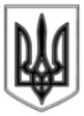 ЛИСИЧАНСЬКА МІСЬКА РАДАВИКОНАВЧИЙ КОМІТЕТР І Ш Е Н Н Я«16» 07. 2019			м. Лисичанськ		   		   № 351Про виділення коштів на проведення загальноміськихзаходів, присвячених 5-й річниці визволення міста Лисичанська від незаконних збройних формуваньКеруючись рішенням сесії Лисичанської міської ради від 04.07.2019 р. № 67/1016 «Програма з підготовки та проведення загальноміських культурно-мистецьких заходів на 2019 рік»,ст. 28 Закону України «Про місцеве самоврядування в Україні», з метою проведення на належному рівні загальноміських заходів, присвячених 5-й річниці визволення міста Лисичанська від незаконних збройних формувань, виконком Лисичанської міської ради вирішив:	1. Затвердити кошторис витрат на проведення загальноміських заходів, присвячених 5-й річниці визволення міста Лисичанська від незаконних збройних формувань(Додаток).	2. Фінансовому управлінню міської ради (Сапегина О.В.) профінансувати витрати в сумі 23170 (двадцять три тис. сто сімдесят) грн. 00 коп. згідно кошторису за рахунок коштів передбачених в міському бюджеті відділу культури Лисичанської міської ради по КПК 1014082.	3. Відділу з питань внутрішньої політики, зв’язку з громадськістю та засобами масової інформації дане рішення оприлюднити на офіційному сайті Лисичанської міської ради.4. Контроль за виконанням даного рішення покласти на заступника міського голови Ігоря Ганьшина.Перший заступник міського голови							Андрій ШАЛЬНЄВДодаток до рішення виконкомуміської ради № 351від «16» 07. 2019 КОШТОРИCвитрат на проведення загальноміських заходів, присвячених 5-й річниці визволення міста Лисичанська від незаконних збройних формуваньЗаступник міського голови				Ігор ГАНЬШИННачальник відділу культури			Людмила ТКАЧЕНКО1. Оплата послуг транспорту5000,0 грн.2. Оплата послуг за організацію харчування запрошених військових – визволителів міста8670,0 грн.3.Оплата послуг за проживання запрошених військових – визволителів міста3000,0 грн.4. Оплата послуг по виготовленню вінків2300,0 грн.5. Придбання квітів1200,0 грн.6. Послуги із забезпечення пожежної охорони із залученням пожежної техніки3000,0 грн.ВСЬОГО23170,0 грн.(двадцять три тис. сто сімдесят. 00 коп.)(двадцять три тис. сто сімдесят. 00 коп.)